SỞ GD&ĐT ĐẮK LẮKTRƯỜNG THPT NGÔ GIA TỰ ĐÁP ÁN KIỂM TRA GIỮA HỌC KỲ 1NĂM HỌC 2023-2024MÔN VẬT LÍ – Khối lớp 12 Thời gian làm bài : 45 phút 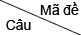 1011021031041051061071081DCBBDCDD2BCBDCBCD3ADACBDAA4DADDAAAA5BABBBBDC6BBBCBACD7ADCBDAAA8ABCCDCDA9CCBCCCDB10BCAABBBD11CDDBADAB12DBCDACBA13DAAACACC14BBBBDBDD15BBDBABDA16CCAAACBB17DCBADDCC18CBCCDDBA19BBDDAAAB20AADDABAC21DDAACDDB22BAAACCCC23ACCDDBCD24CDCCBCDD25DCABBCBB26DBBBAAAB27AAADCDBD28AACCCDCC29CDCCDABB30ADDDBAAC31AADDBBCA32CCDACDBB